Universitatea de Stat ,,Alecu Russo” din Bălţi                                                         Facultatea de Ştiinţe ale educaţiei, psihologie şi arte                                                                                                                                                                                CATEDRADE  ŞTIINŢE ALE EDUCAŢIEI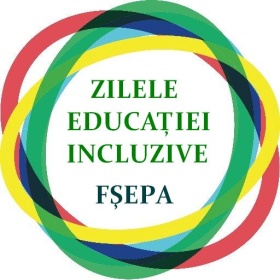 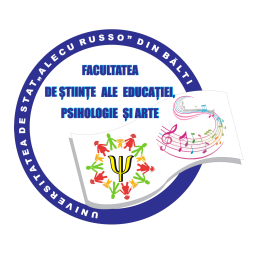 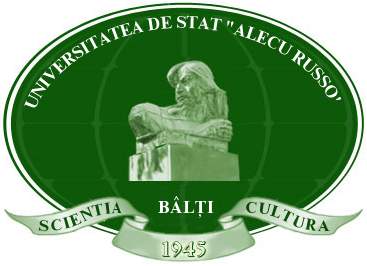 LUNI28.11.2016MARŢI29.11.2016MIERCURI30.11.2016JOI01.12.2016VINERI02.12.2016Zi de sensibilizareZi de acceptareZi de formareZi de cercetareZi de colaborareActivitate de sensibilizare „Respect și toleranță faţă de unicitatea şi diversitatea copiilor”: Difuzare de pliante informativeExpoziţie de postere  „Toţi diferiţi, toţi egali”Sondaj de opinieWorkshop„Educaţia pentru diversitate” Masă rotundă „ Reducerea barierelor în învăţare şi participare pentru toţi elevii”Masă rotundă „Servicii de suport pentru copii cu cerinţe educaţionale speciale”Conferinţă ştiinţifică studenţească „Probleme actuale ale teoriei şi practicii educaţiei incluzive. Ediţia a II-a”.Expoziţie tematică „Incluziunea socială contează” Atelier „Psihopatologia în contextul educaţiei incluzive”11.10 – 13.0011.30 -14.4014.50 – 16.2011.10 – 16.2009.00-14.40Holul corpului VI628645Sala de festivităţi corpul VI, 625, 645Sala de lectură nr.3Spitalul de psihiatrie V. RusovM. PereteatcuL. ZoriloT. PancoM. PereteatcuV. RusovV. RusovA. HăbăşescuV. VacarciucS. BriceagPP21Z PE21ZME11M ME12M MET11MPP12Z PP22Z PP32ZCadre didactice universitarePP31Z PP32Z PE31ZMEI11M